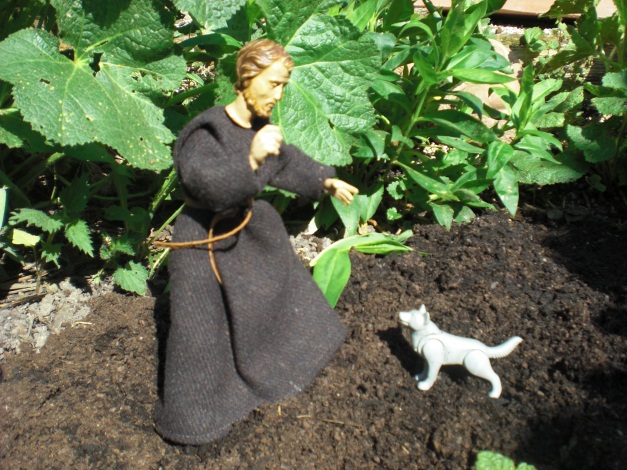 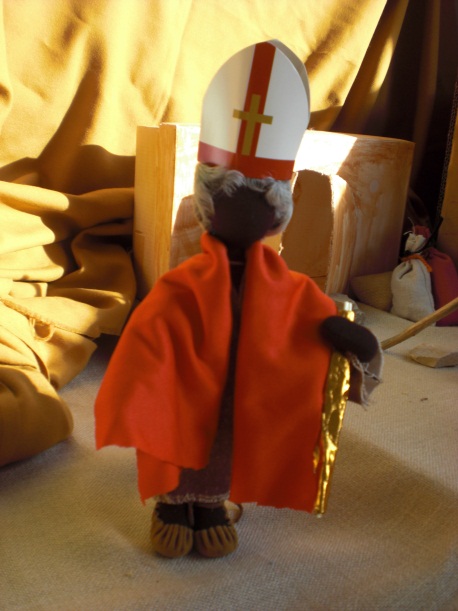 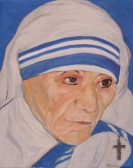 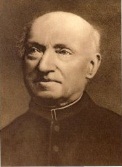 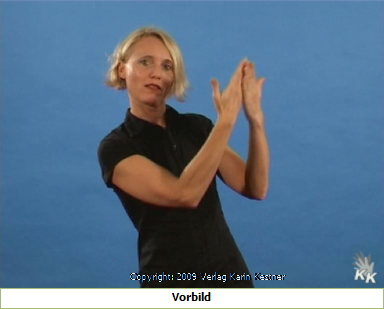                       	Ölbild: Zaba,                                  Regens Wagner, Wikipedia		Foto: Martin-loewenstein                    © Verlag Karin Kestner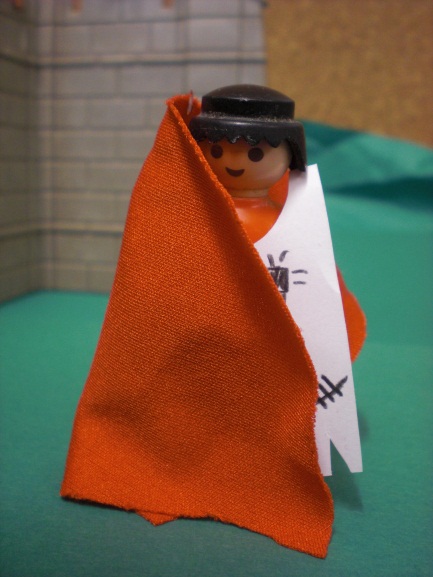 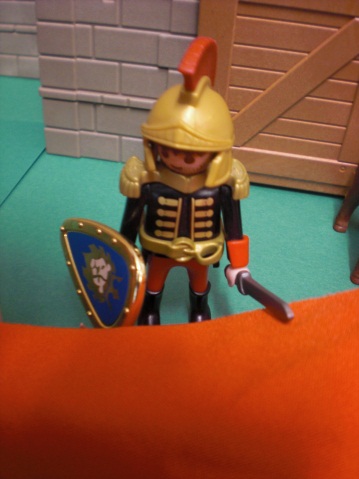 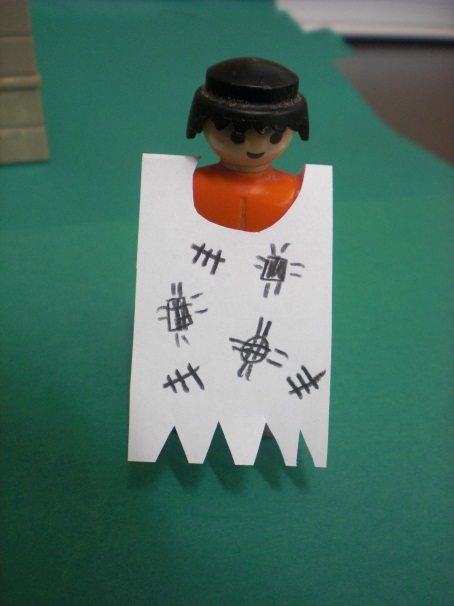 